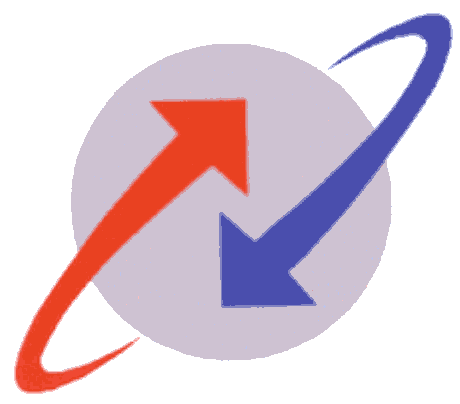 BSNL CHENNAI TELEPHONES TELEPHONE ADALAT CUM OPEN HOUSE( Circle Level )UNDER THE CHAIRMANSHIP OFCHIEF GENERAL MANAGERFOR THE QUARTER ENDING  DECEMBER 2019BSNL, CHENNAI TELEPHONES will conduct a Telephone Adalat cum Open house, under the chairmanship of the Chief General Manager, Chennai Telephones  during the last week of   December  2019, as detailed below:-Customers ( not Associations / PCOs ) who want to make appeals against complaints for which  decisions have already been awarded by the Area Adalats, and customers who would like to present their grievances may arrange to send their representations to reach the above address on or before 23-12-2019.ADDRESS FOR SENDING APPEALSVENUE FOR ADALATAsst. General Manager ( Public Grievances )             BSNL CHENNAI TELEPHONES
No. 78, Purasawalkam High Road, Chennai – 600 010.Phone No: 2641 1300   Fax : 2642 6888O/o Chief General Manager ,           BSNL, CHENNAI TELEPHONESNo. 78, Purasawalkam High Road, Chennai – 600 010.